Обзор значимых изменений в законодательстве(24 января – 30 января 2020 года)ФЕДЕРАЛЬНЫЕ ДОКУМЕНТЫВычет на лекарстваТеперь социальный налоговый вычет можно получить за любое лекарство по рецепту врача.Источник: Документ опубликован не былИнформация ФНС РоссииНалоговые льготы для физлиц: кому и в какие сроки необходимо заявить о льготеРечь идет о транспортном, земельном налогах и налоге на имущество физлиц. Если право на льготу возникло в 2019 году впервые, то с заявлением о предоставлении льготы (по утвержденной форме) можно обратиться в любую налоговую инспекцию (либо направить по почте, через МФЦ или Личный кабинет налогоплательщика). Целесообразно направить его до 20 мая 2020 года. Вправе не подавать заявление пенсионеры, предпенсионеры, инвалиды, а также лица, имеющие трех и более несовершеннолетних детей, владельцы хозпостроек, площадь которых не более 50 кв. м, - для них действует беззаявительный порядок.Источник: Документ опубликован не былИнформация ФНС РоссииЛьготы по имущественным налогам для пенсионеровПраво на налоговую льготу может быть подтверждено по единичному запросу сведений из ПФР о пенсионерах, предпенсионерах и инвалидах.Источник: Документ опубликован не былПисьмо ФНС России от 23.01.2020 N БС-4-21/945@Спецоценка по-новомуС 1 января 2020 года работодатели не смогут применять результаты СОУТ, пока сведения о них не появятся в информационной системе учета.Источник: Официальный интернет-портал правовой информации http://www.pravo.gov.ru, 28.12.2019, "Российская газета", N 295, 30.12.2019, "Собрание законодательства РФ", 30.12.2019, N 52 (часть I), ст. 7769Федеральный закон от 27.12.2019 N 451-ФЗ"Детские" пособия с 1 февраля проиндексируютС 01.02.2020 пособия, которые выплачиваются гражданам, имеющим детей, будут проиндексированы с применением коэффициента 1,030.Источник: Документ опубликован не былПостановление Правительства РФ от 29.01.2020 N 61С 2021 года сведения о среднесписочной численности работников будут представляться в составе расчета по страховым взносамИсточник: Официальный интернет-портал правовой информации http://www.pravo.gov.ru, 28.01.2020, "Российская газета", N 19, 30.01.2020Федеральный закон от 28.01.2020 N 5-ФЗ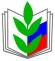 ПРОФСОЮЗ РАБОТНИКОВ НАРОДНОГО ОБРАЗОВАНИЯ И НАУКИ РОССИЙСКОЙ ФЕДЕРАЦИИ(ОБЩЕРОССИЙСКИЙ ПРОФСОЮЗ ОБРАЗОВАНИЯ)КИРОВСКАЯ РАЙОННАЯ ОРГАНИЗАЦИЯПРОФСОЮЗА РАБОТНИКОВ НАРОДНОГО ОБРАЗОВАНИЯ И НАУКИ РФПРОФСОЮЗ РАБОТНИКОВ НАРОДНОГО ОБРАЗОВАНИЯ И НАУКИ РОССИЙСКОЙ ФЕДЕРАЦИИ(ОБЩЕРОССИЙСКИЙ ПРОФСОЮЗ ОБРАЗОВАНИЯ)КИРОВСКАЯ РАЙОННАЯ ОРГАНИЗАЦИЯПРОФСОЮЗА РАБОТНИКОВ НАРОДНОГО ОБРАЗОВАНИЯ И НАУКИ РФПРОФСОЮЗ РАБОТНИКОВ НАРОДНОГО ОБРАЗОВАНИЯ И НАУКИ РОССИЙСКОЙ ФЕДЕРАЦИИ(ОБЩЕРОССИЙСКИЙ ПРОФСОЮЗ ОБРАЗОВАНИЯ)КИРОВСКАЯ РАЙОННАЯ ОРГАНИЗАЦИЯПРОФСОЮЗА РАБОТНИКОВ НАРОДНОГО ОБРАЗОВАНИЯ И НАУКИ РФПРОФСОЮЗ РАБОТНИКОВ НАРОДНОГО ОБРАЗОВАНИЯ И НАУКИ РОССИЙСКОЙ ФЕДЕРАЦИИ(ОБЩЕРОССИЙСКИЙ ПРОФСОЮЗ ОБРАЗОВАНИЯ)КИРОВСКАЯ РАЙОННАЯ ОРГАНИЗАЦИЯПРОФСОЮЗА РАБОТНИКОВ НАРОДНОГО ОБРАЗОВАНИЯ И НАУКИ РФПРОФСОЮЗ РАБОТНИКОВ НАРОДНОГО ОБРАЗОВАНИЯ И НАУКИ РОССИЙСКОЙ ФЕДЕРАЦИИ(ОБЩЕРОССИЙСКИЙ ПРОФСОЮЗ ОБРАЗОВАНИЯ)КИРОВСКАЯ РАЙОННАЯ ОРГАНИЗАЦИЯПРОФСОЮЗА РАБОТНИКОВ НАРОДНОГО ОБРАЗОВАНИЯ И НАУКИ РФ